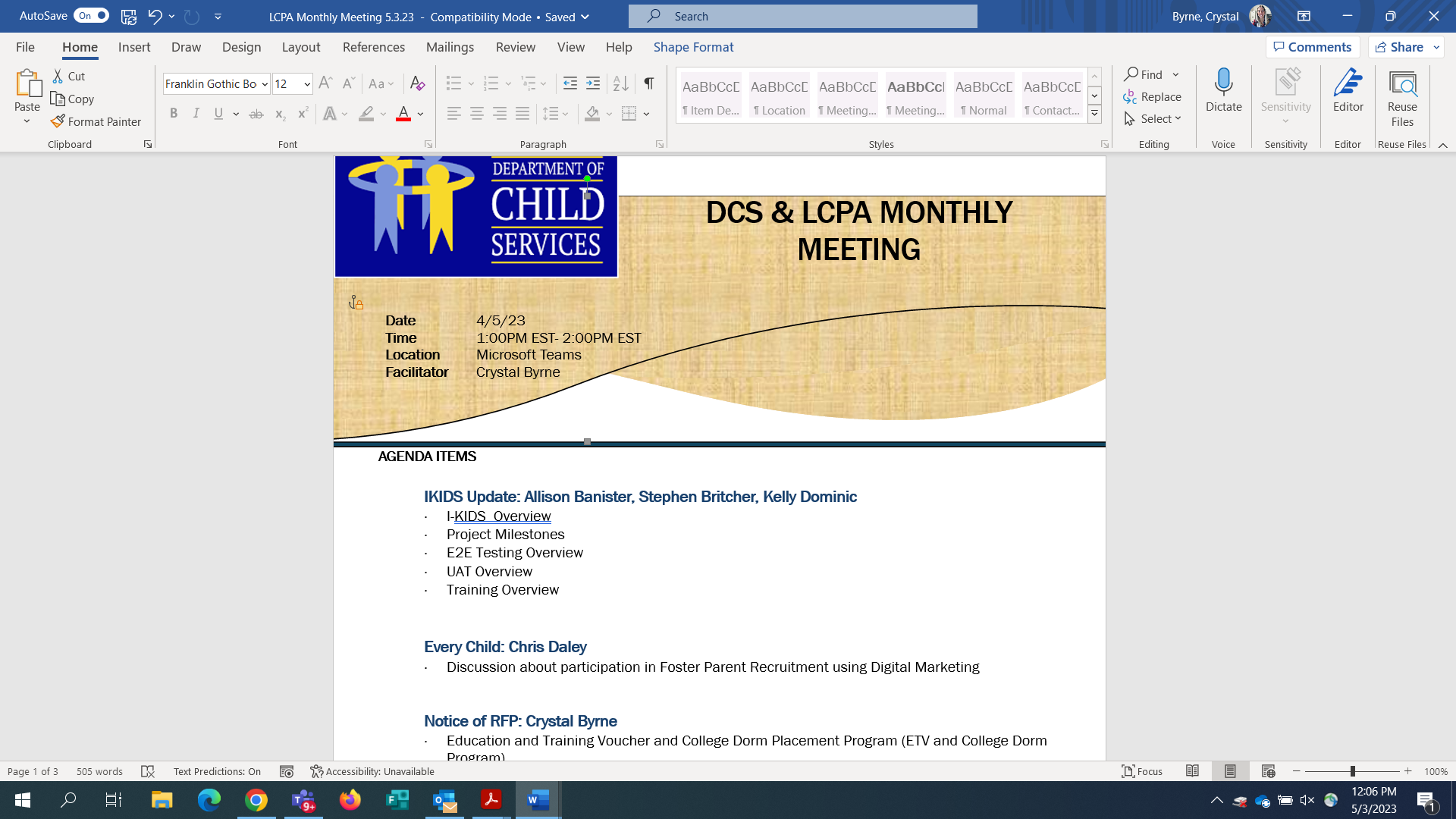 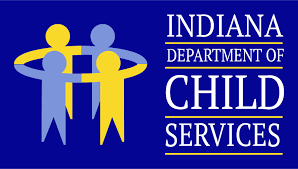 AGENDA ITEMSFoster Youth Tutoring program through Anthem: Kristen DaltonOverview of the Service (see attachment)Who qualifies?How to Access?Send Referrals to: indianatutoring@anthem.comEvery Child: David ReedLaunch Date 11.28.23Website will openLeads will be sent to LCPAs2023 LCPAs and High Acuity Youth: David Reed & Rebecca RoyProfessional Foster Care (David Reed)Expect updates soonSupporting High Acuity Youth in Foster Care (Rebecca Roy)Training available for Foster Parents:High Acuity Youth, support, and educationClinical Consultant Team is available to help support Team, including providing clinical information, resources, and consultation to LCPAs and Foster ParentsPlease contact Rebecca Roy for more information: Rebecca.roy@dcs.in.govRecruitment of Foster Parents for High Acuity YouthMeeting & updates from LCPAs who received the funds for thisDCS Clinical Consultant Team to work with this group of LCPAsLCPA Rates & Updates: Melissa (Missy) DeegLCPA Rates have gone out (see attached)Desk Review is completedOverdue Annuals: Crystal ByrneSteps for planning how to work with Foster Families to prioritize thisOverview of progress since 11/202211/1/2022-38212/2/2022=3791/4/2023=3602/3/2023=3293/1/2023=2694/3/2023=2595/1/2023=2226/2/2022=2117/5/2023=2148/1/2023= 2059/5/2023=20210/3/2023=22811/1/2023=203Staff Development: Melissa Anderson-TraylorLive Super Saturday Event (National Adoption Month)New CoCare Websitehttps://indianacocare.org